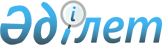 О присвоении наименования безымянной улицеРешение акима сельского округа Ж.Ералиева Мактааральского района Южно-Казахстанской области от 29 января 2016 года № 1. Зарегистрировано Департаментом юстиции Южно-Казахстанской области 15 февраля 2016 года № 3584      В соответствии с подпунктом 4) статьи 14 Закона Республики Казахстан "Об административно-территориальном устройстве Республики Казахстан", с учетом мнения населения и на основаниии заключения Южно-Казахстанской областной ономастической комиссии от 04 декабря 2015 года аким сельского округа РЕШИЛ:

      1. Присвоить безымянной улице расположенной в селе Абай наименование улицы Сейт Кулыншакулы 

      2. Настоящее решение вводится в действие по истечении десяти календарных дней после дня его первого официального опубликования.


					© 2012. РГП на ПХВ «Институт законодательства и правовой информации Республики Казахстан» Министерства юстиции Республики Казахстан
				
      Акима сельского округа

К.Акышев
